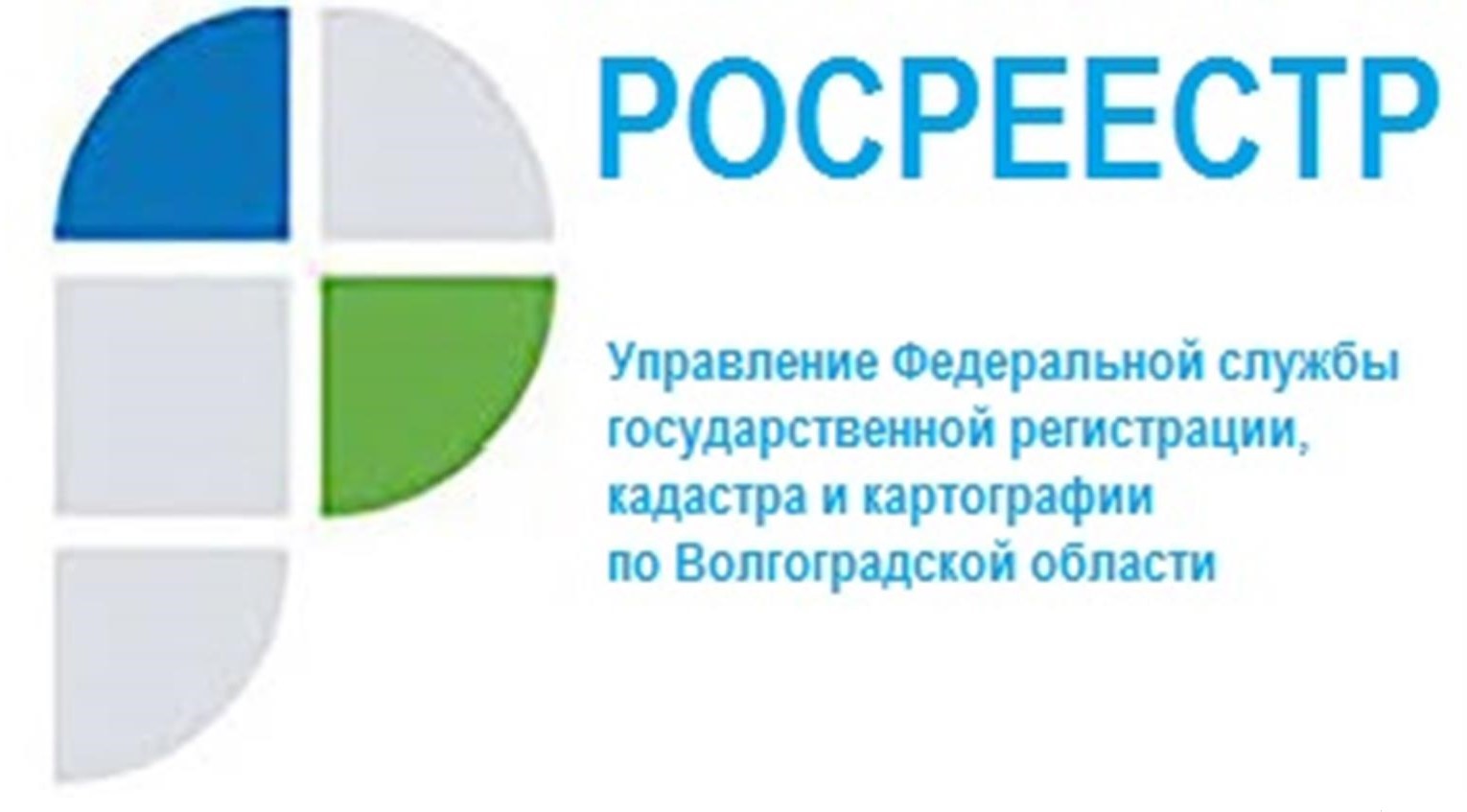 Представители Волгоградского Росреестра приняли участие в совещании с кадастровыми инженерами25.05.2022 Управлением Росреестра по Волгоградской области принято участие в совещании с профессиональными участниками кадастровой деятельности, проведенном Федеральной службой государственной регистрации, кадастра и картографии (Росреестр). От Управления в совещании приняли участие:- Сапега Наталья Алексеевна – руководитель Управления;- Кривова Татьяна Николаевна – заместитель руководителя;- Арутюнов Максим Дмитриевич – начальник отдела регистрации объектов недвижимого нежилого назначения;- Алипов Андрей Сергеевич – начальник отдела регистрации объектов недвижимости жилого назначения;- Лунева Наталья Владимировна – начальник отдела по контролю (надзору) в сфере саморегулируемых организаций;- Крахмалева Виктория Николаевна – начальник отдела координации и анализа деятельности в учетно-регистрационной сфере.От Филиала ФГБУ «ФКП Росреестра» по Волгоградской области:- Миндигаяс Константин Александрович – директор;- Баева Елена Васильевна – заместитель директора – главный технолог;- Ткаченко Валерий Николаевич – начальник отдела обработки документов и обеспечения учетных действий № 1;- Илюхин Сергей Николаевич - начальник отдела обработки документов и обеспечения учетных действий № 2.От профессионального сообщества – представители Ассоциации «Саморегулируемая организация кадастровых инженеров»:- Янковская Светлана Владимировна – кадастровый инженер;- Десятов Алексей Петрович – кадастровый инженер;- Обухов Павел Иванович – кадастровый инженер;- Медведева Ксения Сергеевна – кадастровый инженер;- Покровская Елена Дмитриевна – кадастровый инженер.В ходе совещания с профессиональными участниками кадастровой деятельности доведены вопросы, касающиеся осуществления кадастровой деятельности, в том числе законодательные инициативы в сфере кадастровой деятельности и государственного учета: - повышения качества кадастровых работ;- снижения решений о приостановлении осуществления государственного учета;- картографо-геодезического обеспечения ведения Единого государственного реестра недвижимости;- деятельности Росреестра в сфере надзора за саморегулируемыми организациями кадастровых инженеров.Ответы на вопросы, полученные в ходе совещания с профессиональными участниками кадастровой деятельности, будут способствовать повышению качества документов, подготавливаемых в результате проведения кадастровых работ и снижению количества решений о приостановлении государственного кадастрового учета.С уважением,Балановский Ян Олегович,Пресс-секретарь Управления Росреестра по Волгоградской областиMob: +7(937) 531-22-98E-mail: pressa@voru.ru 	